В соответствии с Федеральным законом от 06.10.2003 года № 131-Ф3 «Об общих принципах организации местного самоуправления в Российской Федерации», Законом Российской Федерации от 29 декабря 2012 года № 273-ФЗ «Об образовании в Российской Федерации», Законом Чувашской Республики от 30 июля 2013 года № 50 «Об образовании в Чувашской Республике», Администрация Канашского района Чувашской Республики п о с т а н о в л я е т: Внести в муниципальную программу Канашского района Чувашской Республики «Развитие образования на 2019-2035 годы» (далее – Муниципальная программа), утвержденную постановлением администрации Канашского района Чувашской Республики от 29.01.2019 года № 51 следующие изменения: в паспорте Муниципальной программы позицию «Объемы финансирования муниципальной программы с разбивкой по годам реализации» изложить в следующей редакции:1.2.  приложение № 2 «Ресурсное обеспечение реализации программы  «Развитие образования Канашского района Чувашской Республики на 2019-2035 годы» за счет всех источников финансирования» к подпрограмме «Государственная поддержка развития образования Канашского района  на 2019–2035 годы» Муниципальной программы  изложить согласно приложению к настоящему постановлению.2. Контроль за исполнением настоящего постановления возложить на заместителя главы администрации - начальника управления образования администрации Канашского района С. С. Иванову.3. Настоящее постановление вступает в силу после его официального опубликования.Глава администрации района							В.Н СтепановЧĂВАШ РЕСПУБЛИКИН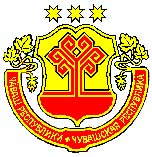 КАНАШ РАЙОНĚНАДМИНИСТРАЦИЙĚЙЫШĂНУ03.03.2020   99 №Канаш хулиАДМИНИСТРАЦИЯКАНАШСКОГО РАЙОНАЧУВАШСКОЙ РЕСПУБЛИКИПОСТАНОВЛЕНИЕ03.03.2020 года № 99город КанашО внесении изменений в муниципальную программу Канашского района Чувашской Республики «Развитие образования на 2019-2035 годы»«Объемы финансирования муниципальной программы с разбивкой по годам реализации –прогнозируемый объем финансирования мероприятий муниципальной программы в 2019–2035 годах составляет 6861577,3  тыс. рублей, в том числе:в 2019 году – 467067,8 тыс. рублей;в 2020 году – 463740,0 тыс. рублей;в 2021 году – 390203,9 тыс. рублей;в 2022 году – 390795,9 тыс. рублей;в 2023 году – 392095,9  тыс. рублей;в 2024 году – 393395,9 тыс. рублей;в 2025 году – 394795,9 тыс. рублей;в 2026–2030 годах – 1980991,0 тыс. рублей;в 2031–2035 годах – 1988491,0 тыс. рублей;из них средства:федерального бюджета – 9917,9 тыс. рублей (0,13 %), в том числе:в 2019 году – 2982,7 тыс. рублей;в 2020 году – 3829,7 тыс. рублей;в 2021 году – 149,8 тыс. рублей;в 2022 году – 155,8 тыс. рублей;в 2023 году – 155,8 тыс. рублей;в 2024 году – 155,8 тыс. рублей;в 2025 году – 155,8 тыс. рублей;в 2026–2030 годах – 777,5 тыс. рублей;в 2031–2035 годах – 777,5 тыс. рублей; республиканского бюджета Чувашской Республики – 5557104,2 тыс. рублей (81,0 %), в том числе:в 2019 году – 377616,7 тыс. рублей;в 2020 году – 371535,5 тыс. рублей;в 2021 году – 320528,4 тыс. рублей;в 2022 году – 320528,4  тыс. рублей;в 2023 году – 320528,4  тыс. рублей;в 2024 году – 320528,4  тыс. рублей;в 2025 году – 320528,4 тыс. рублей;в 2026–2030 годах – 1602655,0 тыс. рублей;в 2031–2035 годах – 1602655,0 тыс. рублей; местных бюджетов – 697179,8 тыс. рублей (10,1 %) 
, в том числе:в 2019 году – 61418,2 тыс. рублей;в 2020 году -58972,1 тыс. рублей;в 2021 году – 39025,7 тыс. рублей;в 2022 году – 38411,7 тыс. рублей;в 2023 году – 38411,7 тыс. рублей;в 2024 году – 38411,7 тыс. рублей;в 2025 году – 38411,7 тыс. рублей;в 2026–2030 годах – 192058,5 тыс. рублей;в 2031–2035 годах – 192058,5 тыс. рублей; внебюджетных источников – 598152,9 тыс. рублей 
(8,7 процента), в том числе:в 2019 году – 25050,2 тыс. рублей;в 2020 году – 29402,7 тыс. рублей;в 2021 году – 30500,0 тыс. рублей;в 2022 году – 31700,0 тыс. рублей;в 2023 году – 33000,0 тыс. рублей;в 2024 году – 34300,0 тыс. рублей;в 2025 году – 35700,0 тыс. рублей;в 2026–2030 годах – 185500,0 тыс. рублей;в 2031–2035 годах – 193000,0 тыс. рублей.